PONOVIMO SREDSTVA ZA OSOBNU HIGIJENU…ZADATAK: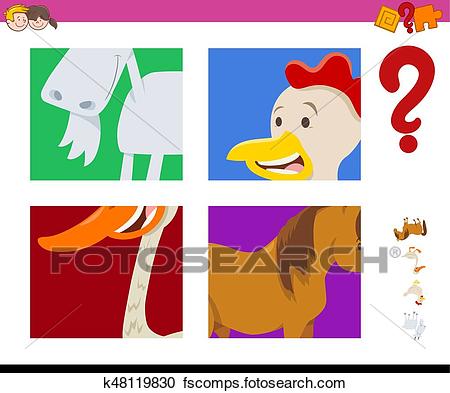 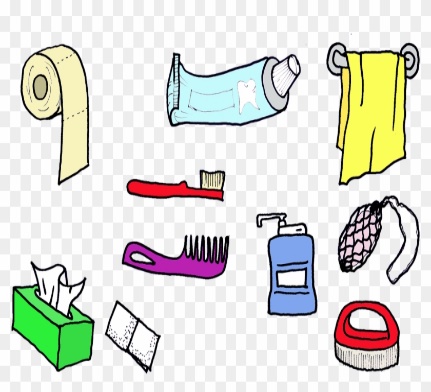 IMENUJ PREDMETE NA SLIKAMA DOLJE, I U SVAKODNEVNOM ŽIVOTU.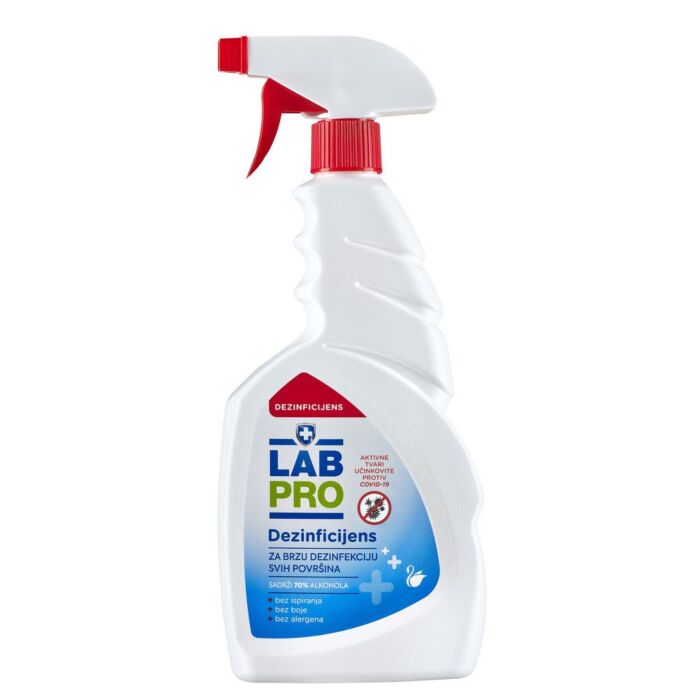 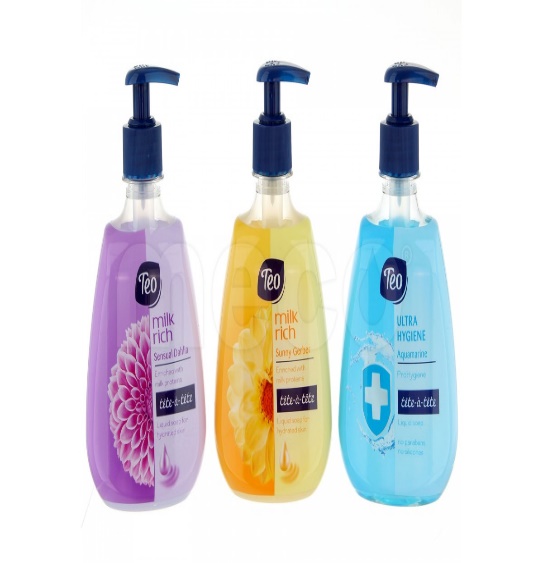               DEZINFICIJENS                                                             SAPUN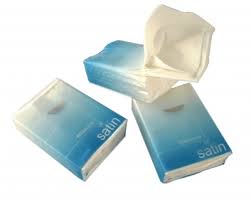 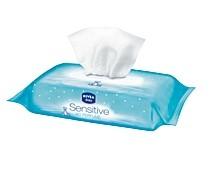                    MARAMICE                                                     VLAŽNE MARAMICE